Лицензия на право ведения образовательной деятельности  № 183от 09.06.2021 г., выдана Министерством образования и науки АК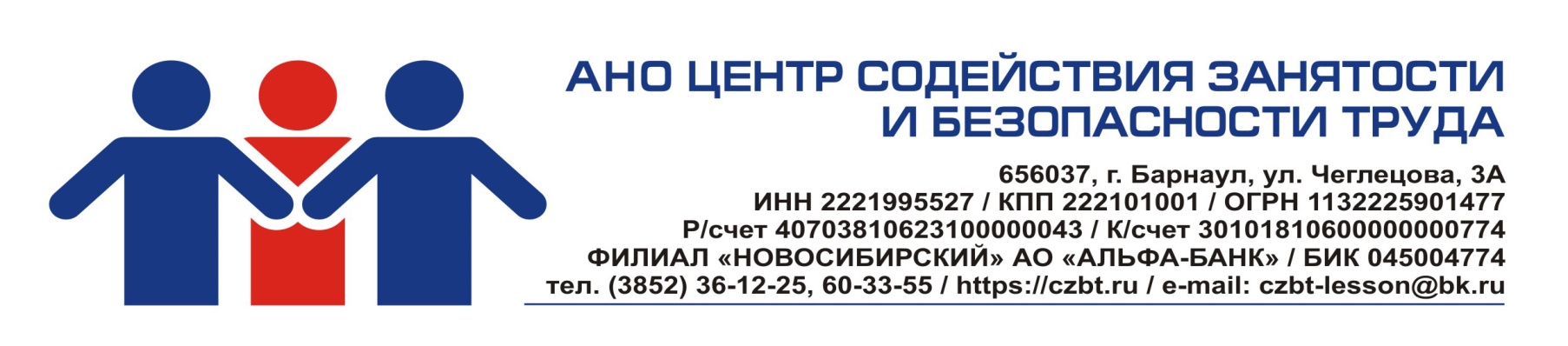 Аккредитация Минтруда на обучение вопросам охраны труда № 3941 от 03.07.2015г.- Коммерческое предложение –Реквизиты выданных дипломов, удостоверений и свидетельств вносим в федеральный реестр документов об образовании (ФИС ФРДО).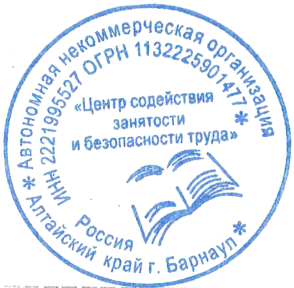 Получить бесплатную консультацию или зарегистрироваться для участия в обучении Вы можете:- по тел.: +7 (3852) 36-12-25; +79130953615      - по электронной почте: czbt-lesson@bk.ru          - на сайте: http://www.czbt.ru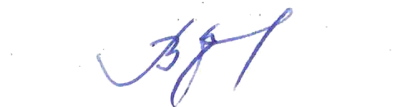 Директор                                                                                                                                                     В.П. Русских№ п/пПрограмма обучения/присваемая квалификацияКол-во часовФорма обученияСтоимость обучения*Итоговый документПРОФЕССИОНАЛЬНАЯ ПЕРЕПОДГОТОВКАПРОФЕССИОНАЛЬНАЯ ПЕРЕПОДГОТОВКАПРОФЕССИОНАЛЬНАЯ ПЕРЕПОДГОТОВКАПРОФЕССИОНАЛЬНАЯ ПЕРЕПОДГОТОВКАПРОФЕССИОНАЛЬНАЯ ПЕРЕПОДГОТОВКА1«Техносферная безопасность». Руководитель службы (специалист) по охране труда»510заочная (дистанционная)9 000Диплом о проф переподготовке2«Специалист в области охраны труда»256заочная (дистанционная)5 500Диплом о проф переподготовке3«Организация перевозок и управление на транспорте. Специалист, ответственный за обеспечение безопасности дорожного движения»256заочная (дистанционная)7 500Диплом о проф переподготовке4«Организация перевозок и управление на транспорте. Контролер технического состояния транспортных средств автомобильного транспорта»256заочная (дистанционная)7 500Диплом о проф переподготовке5«Организация перевозок и управление на транспорте. Диспетчер автомобильного и городского наземного электрического транспорта»256заочная (дистанционная)7 500Диплом о проф переподготовке6«Контрактная система в сфере закупок товаров, работ и услуг для обеспечения государственных и муниципальных нужд»260заочная (дистанционная)5 500Диплом о проф переподготовке7«Управление персоналом»260520заочная (дистанционная)9 00012 000Диплом о проф переподготовке8 «Специалист по социальной работе»260заочная (дистанционная)7 500Диплом о проф переподготовке9 «Менеджмент в образовании»256заочная (дистанционная)5 500Диплом о проф переподготовке10"Специалист по противопожарной профилактике"256заочная (дистанционная)7 500Диплом о проф переподготовке11«Специалист по организационному и документационному обеспечению управления организацией»260заочная (дистанционная)7 500Диплом о проф переподготовкеПОВЫШЕНИЕ КВАЛИФИКАЦИИПОВЫШЕНИЕ КВАЛИФИКАЦИИПОВЫШЕНИЕ КВАЛИФИКАЦИИПОВЫШЕНИЕ КВАЛИФИКАЦИИПОВЫШЕНИЕ КВАЛИФИКАЦИИ1«Контрактная система в сфере закупок товаров, работ, услуг для обеспечения государственных и муниципальных нужд. 44 – ФЗ»108заочная (дистанционная)3 000Удостоверение о повышении квалификации2По программам дополнительного профессионального образования в области пожарной безопасности для руководителей, специалистов и ответственных лиц72заочная (дистанционная) 1500 Удостоверение3«Обучение должностных лиц и специалистов гражданской обороны и единой государственной системы предупреждения и ликвидации чрезвычайных ситуаций»3672заочная (дистанционная)1 3001 500Удостоверение о повышении квалификации4«Основы антитеррористической подготовки должностных лиц, обеспечивающих безопасность организаций»72заочная (дистанционная)3 500Удостоверение о повышении квалификации5«Инструктор по обучению приемам и методам оказания первой помощи пострадавшим»72заочная (дистанционная)3 500Удостоверение о повышении квалификации6«Создание доступной среды жизнедеятельности инвалидов»72заочная (дистанционная)2 200Удостоверение о повышении квалификации7«Ежегодное обучение водителей автотранспортных средств»20заочная (дистанционная)600Удостоверение о повышении квалификации8«Подготовка водителей транспортных средств, оборудованными устройствами для подачи специальных световых и звуковых сигналов»36заочная (дистанционная)4 000Удостоверение о повышении квалификации9«Повышение квалификации специалистов, обеспечивающих безопасность дорожного движения»32заочная (дистанционная)5 000Удостоверение о повышении квалификации10«Повышение квалификации работников, осуществляющих досмотр, дополнительный досмотр, повторный досмотр в целях обеспечения транспортной безопасности»36заочная (дистанционная)2 500Удостоверение о повышении квалификации11Обеспечение экологической безопасности руководителями и специалистами общехозяйственных систем управления и охраны окружающей среды72заочная (дистанционная)3 500Удостоверение о повышении квалификации12Повышение квалификации лиц на право работы с отходами I-IV класса опасности112заочная (дистанционная)4 500Удостоверение о повышении квалификации13Организация деятельности по энергосбережению и повышению энергетической эффективности в учреждениях и организациях40заочная (дистанционная)1 300Удостоверение о повышении квалификации14Повышение квалификации "Оценка и управление профессиональными рисками. Методы оценки»72заочная (дистанционная)3 500Удостоверение о повышении квалификации15Повышение квалификации для допуска в СРО по всем видам программ72заочная (дистанционная)3 500Удостоверение о повышении квалификации16Обучение специалистов по обеспечению средствами индивидуальной защиты (СИЗ)36заочная (дистанционная)5 500Удостоверение о повышении квалификации17Повышение квалификации по программе «Предупреждение распространения коронавирусной инфекции (COVID-19) в образовательных учреждениях»16заочная (дистанционная)1 500Удостоверение о повышении квалификацииПрофессиональное обучение по профессиям рабочих и служащихПрофессиональное обучение по профессиям рабочих и служащихПрофессиональное обучение по профессиям рабочих и служащихПрофессиональное обучение по профессиям рабочих и служащихПрофессиональное обучение по профессиям рабочих и служащихПрофессиональное обучение по профессиям рабочих и служащих1«Стропальщик»120заочная (дист)3 500Свидетельство2«Оператор котельной»120заочная (дист)3 500Свидетельство3 «Монтажник строительных лесов и подмостей»120заочная (дист)3 500Свидетельство4«Электромонтер по ремонту и обслуживанию электрооборудования»120заочная (дист)3 500Свидетельство5«Машинист крана (крановщик) 3 разряда»72заочная (дист)3 500СвидетельствоКУРСОВАЯ ПОДГОТОВКАКУРСОВАЯ ПОДГОТОВКАКУРСОВАЯ ПОДГОТОВКАКУРСОВАЯ ПОДГОТОВКАКУРСОВАЯ ПОДГОТОВКА1Обучение по охране труда и проверки знаний требований охраны труда для руководителей, должностных лиц и работников организаций в том числе:- при работах в ограниченных и замкнутых пространствах- при работе с использованием химических, токсичных и других вредных веществ40очная,заочная (дистанционная)1 000 Удостоверение2Внеочередная проверка знаний требований охраны труда (основные изменения в трудовом законодательстве на 01.03.2022)16очная,заочная (дистанционная)1 000 Удостоверение3Обучение безопасным методам и приемам выполнения работ на высоте без применения средств подмащивания, для работников 1 - 3 группы безопасности162024очно-заочная2 500Удостоверение4Обучение безопасным методам и приемам выполнения работ на высоте с применением средств подмащивания16очно-заочная2 500Удостоверение5«Оказание первой помощи пострадавшим - в образовательной организации- на производстве16заочная (дистанционная)600Удостоверение6Предаттестационная подготовка по промышленной безопасности (А.1, Б.8.1, Б.8.2, Б.8.3, Б.8.4, Б.8.5, Б.8.6, Б.9.3, Б.9.4, Б.9.5, Б.9.6, В.1, В.2, В.3, В.4)заочная (дистанционная)1 500УдостоверениеСПЕЦПРЕДЛОЖЕНИЯ СПЕЦПРЕДЛОЖЕНИЯ СПЕЦПРЕДЛОЖЕНИЯ СПЕЦПРЕДЛОЖЕНИЯ СПЕЦПРЕДЛОЖЕНИЯ 1Комплексное обучение по охране труда и программам ДПО  в области пожарной безопасности112заочная (дистанционная)2 200Удостоверения 2 шт 2«Портфель руководителя» (охрана труда, пожарная безопасность, экологическая безопасность, ГО и ЧС, антитеррористическая подготовка, энергосбережение)заочная (дистанционная)10 500Удостоверения 6 шт